Fall 2014 General Mathematics (03D04401) MidtermClass:					ID:				Name:      選擇題24%：(    ) 以下哪個數的正因數個數最多？ (A)12 (B)72 (C)288 (D)532(    ) ，則A=？ (A)11 (B)13 (C)15 (D)17(    ) ，？ (A) (B) (C) (D)(    ) 若有一正整數為65、104、260三個數的公倍數，則此數可能為？ (A)1300 (B)1560 (C)1690 (D)1800(    )數線上A、B、C三點所表示的數分別為a、b、c，且C在上。若|a|=|b|，:，則下列b、c的關係式，何者正確？
(A)|c|=|b| (B)|c|=|b| (C) |c|=|b| (D) |c|=|b|(    ) 若A=，B=則A - B之值為？ (A)101 (B)-101 (C)808 (D)-808(    ) 73+(-4)3之值為？(A)9 (B)27 (C)279 (D)407(    ) 化簡5(2x-3)-4(3-2x)之後，可得到哪一個結果？(A)2x-27 (B)8x-15 (C)12x-15 (D)18x-27(    )若(a-1):7=4:5，則10a+8之值為？(A)54 (B)66 (C)74 (D)80填充題36%：假設A、B、C、D、E是5個由小到大的連續偶數，且其總和等於5,000,000，求E=(        )已知D、B、C、E共線，A為線外一點，如下圖。若∠ABD=130゜、∠ACE=100゜，則∠BAC的度數為(      )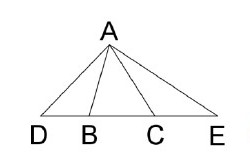 已知1、1、2、3、5、8、13、21、34、55、89、144、233、377…為費氏數列(Fibonacci series)，請觀察此數列之規則，並寫出377的下一項為(       )。0.0003-0.003-0.03-0.3 =(         )已知數線上有A(6)、B(11)、C(15)三個點，若以A點為新的原點，而原來單位長的2倍成為新單位，則B點所代表的數為(           )，C點所代表的數為(        )已知A=(-)、B=(-)、C=(-)、D=(-)，則此四數中，何者最大？(       )已知兩數與A+2互為倒數，則=(     )有一神奇寶箱密碼，寶箱上提示算式為88888  44444  33333  88888 22222  88888，則密碼是多少？(                        )(2  0.035  0.065)  (0.035  0.065  0.025) (1  0.035  0.065 0.025)  (0.035  0.065)  (                   )0.01+0.03+0.05+…+0.99 = (               )(               )二、計算題40%：(10%)已知三數A ≠0、B ≠0、C≠0，且|A|+A=0、|A×B|= A×B、|C|-C=0均成立。則算式|B|+|B|-|A+B|-|C-B|+|A-C|-|A|+|C|=？請將絕對值去除後，以A、B、C表示。(10%)已知a為的一個正根，求=？(10%)若 B = 20181  20182  20183  … 20182018，則 B 除以11的餘數為何？(10%)(10%)有一堆正整數的和為15，要使之的乘積為最大值，最大值為何？ 